   WELCOME TOTHE CHURCH OF THE STRAITSPastor David WallisAugust 11, 2019                        9 & 11 a.m.Welcome and Announcements Please sign our attendance pads; pass it down the pew, take time to note with whom you are sitting, so that you can greet them later.Green Prayer Cards may be filled out with your joys/prayer concerns. Ushers will collect them during prayer time.*Call to Worship in Song                           screen“Breathe”*Prayer of Confession             
       Dear Lord, we have because you gave. The gift is Life in You! Help us to reach those who don’t have so that you may give to them as well, through Christ our Lord, Amen!*Gloria Patri			               #623*Hymn                                                       #510“Jesus Is All the World to Me”     
First Scripture Reading   
   Isaiah 2:12-18                                pg. 677
            Liturgist – Julie Burnett     9 am            Liturgist – John Spencer  11 amChildren’s Time                              *Affirmation of Faith through Song            screen“Shout to the Lord”Sharing our Joys and Concerns	Silent Prayer and Pastoral Prayer	The Lord’s Prayer	Our Father, who art in heaven, hallowed be thy name. Thy 	kingdom come, thy will be done on earth as it is in heaven. Give us this day our daily bread. And forgive us our trespasses as we forgive those 	who trespass against us. And lead us not into temptation, but deliver us 	from evil. For thine is the kingdom, and the power, and the glory forever. Amen.		Giving our Tithes and OfferingsOffertory    Doxology                                                   #625*Prayer of DedicationSecond Scripture Reading                     pg. 976                              Matthew 20:1-15Sermon       “Don’t’ You Love the 
                    ‘Johnny Come Lately’?”   *Hymn              “Love Lifted Me”            #505*Benediction*Postlude                                            in unisonGod be with you till we meet again; 
By His counsels guide, up-hold you, 
With His sheep securely fold you; 
God be with you till we meet again.Please join us for refreshments between Worship Services in Fellowship Hall.Everyone is welcome!How to become a ChristianAdmit to God that you have done things that oppose His desires for you.	“For all have sinned and fall short of 	the glory of God.”           Romans 3:23Acknowledge Jesus Christ as God’s only solution to your condition.	“Jesus answered, “I am the way and 	the truth and the life. No one comes to 	the Father except through me.” 				       John 14:6Ask God to forgive your sins and invite Jesus into your life.     	“Yet to all who received him, to those 	who believed in his name, he gave the 	right to become children of God.”				       John 1:12What to Pray“Lord Jesus, I need you. Thank you for coming to earth, living an unblemished life, and dying on the cross for my sins. I open the door of my life and receive you as Savior and Lord of everything I do. Make me the kind of person you want me to be.”What to DoGo to God in prayer daily.   Read God’s word daily.       Open your life to other Christian friends.           Worship God weekly at church.If God is speaking to you this morning and you desire to receive Jesus Christ as your Savior and Lord, or desire prayer for a particular matter, we invite you to the front of the sanctuary at the close of the service where Pastor Dave and/or others will be glad to pray and talk with you.THE CHURCH OF THE STRAITS STAFF307 N. Huron Street  •  P.O. Box 430Mackinaw City, MI 49701231-436-8682 Office  • 231-436-5765 Fax231-436-5484 Parsonagewww.thechurchofthestraits.com  cotsoffice@yahoo.com Minister		Pastor David WallisYouth Director		Vicki Wagonis-BryersHead Ushers	Todd Kohs, Carl Strieby and Greg PietrowskiOrganist/Pianist		Loretta Martinek Clerk			Laura JacksonTreasurer		Janet SchaeferFinancial Secretary	Cathy BreySecretary		Judy ChurchillIn the Nursery – for 1st grade and younger        August 4 – need someone         August  11 – need someone   Liturgists in Coming Weeks:         Aug. 18     9:00 am      Teri Bach                     Aug. 18   11:00 am      need someone                 Aug. 25     9:00 am      need someone                     Aug. 25   11:00 am      need someone         Sunday Worship Attendance8/04/19		9am –     70 	11am –   688/05/18		9am –     81	11am –   72Flowers:  If you wish to have flowers on the Altar for any occasion, please contact the church office at 436-8682.Hearing Devices are available from the sound booth. Please turn the device off and return it to the sound booth after the service.  CHURCH CALENDARAugust 11 – 18, 2019SUN 8-11       3:00 pm	AA                         6:00 pm	Prayer Group                     MON-FRI     9:00 am-noon    VBSMON 8-12     3:00 pm	Women’s Bible Study                      FRI 8-16           noon	VBS Parent Program                                            Everyone Welcome!SAT 8-17       9:00 am	Men’s Accountability                       1:00 pm	Jack Keck MemorialSUN 8-18        9:00 am	Traditional Worship                      10:15 am	Adult Sunday School                       11:00 am	Traditional Worship                        3:00 pm	AA            6:00 pm	Prayer GroupANNOUNCEMENTSOperation Christmas Child Shoeboxes –August is school supplies – rulers, scissors, crayons, markers, pencils & erasers, paper, calculators, etc.Katie Darrow would appreciate help with rides to Petoskey 3 times a week for dialysis. Sign up in Fellowship Hall, thank you!Tomorrow is the Day! The start of VBS RoundUp Week. Volunteers are ALWAYS welcome! VBS runs Monday August 12 - Friday August 16 from 9am to noon. Everyone is welcome to come to the Final Program on Friday at noon!! Please keep all the children and participants in your prayers this week!Christmas in Chicago! December 5-6-7. Trip includes round trip from Mackinaw City to Chicago via Coach, transportation within Chicago, tickets to all shows, museums and tours, two-night stay at a downtown hotel and three breakfasts. Highlights include: One of a Kind Holiday Show, Chicago Art Institute, Christkindlmarket, Macy’s “Holiday Traditions Tour”, Driehaus Home Museum, Museum of Science & Industry. Sponsored by the Mackinaw City Area Arts Council. Contact Judy in the church office for more information or call Linda Orlow at
231-838-4484.A Memorial Service for Jack Keck will be held Saturday, August 17th, at 1:00 pm at the Keck Double 80 property, 17100 N Old Mackinaw Road. Directions: Freedom Road off US 23 left on N. Old Mackinaw Road. Double 80 is 2 miles on the left.Dear Church of the Straits,
Thank you for the gift card for the hospital cafeteria. For the miles that separate us, prayer brings us closer together and I can’t thank you enough for that. Hope to see you soon. 
Love, Ted Stone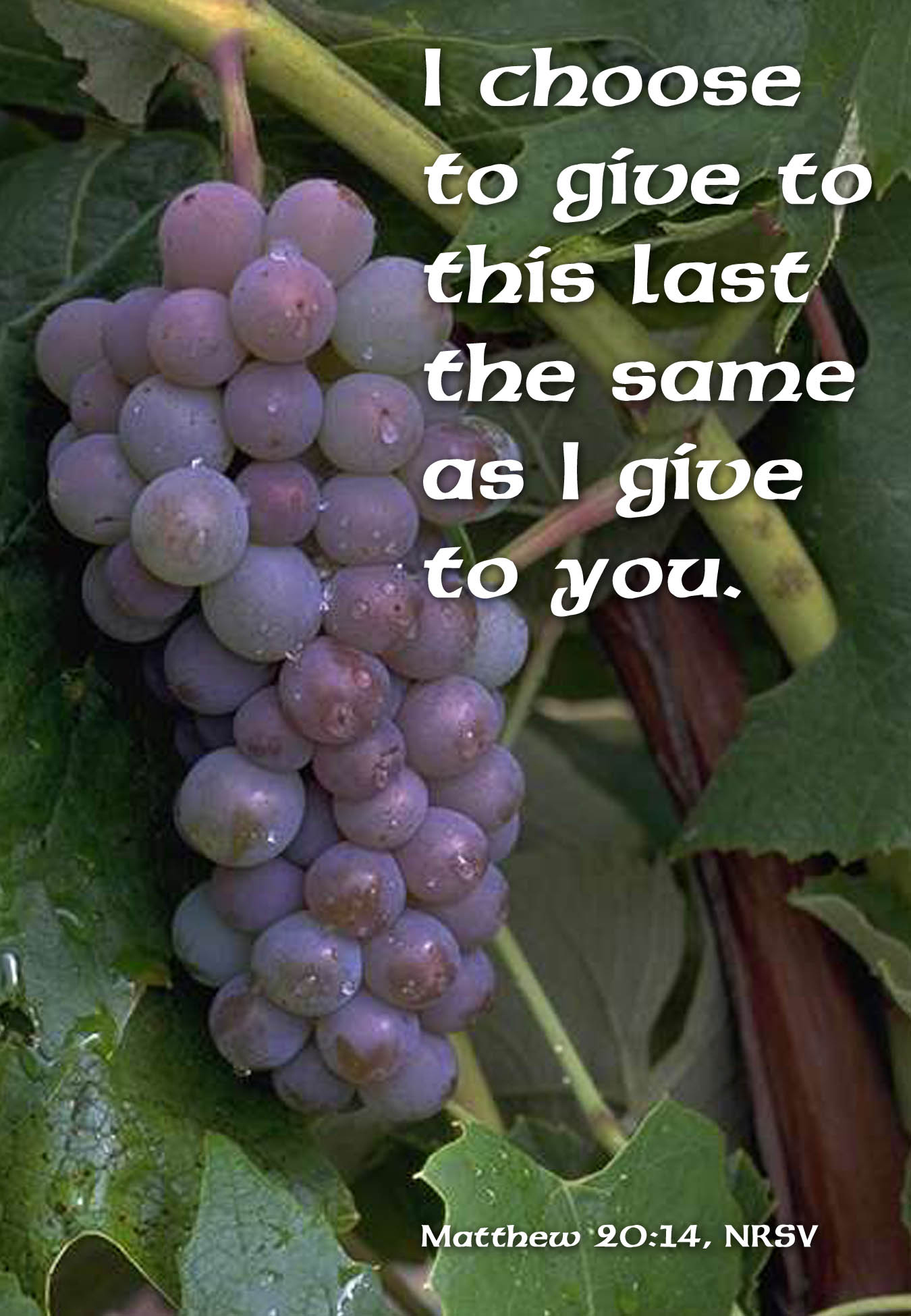 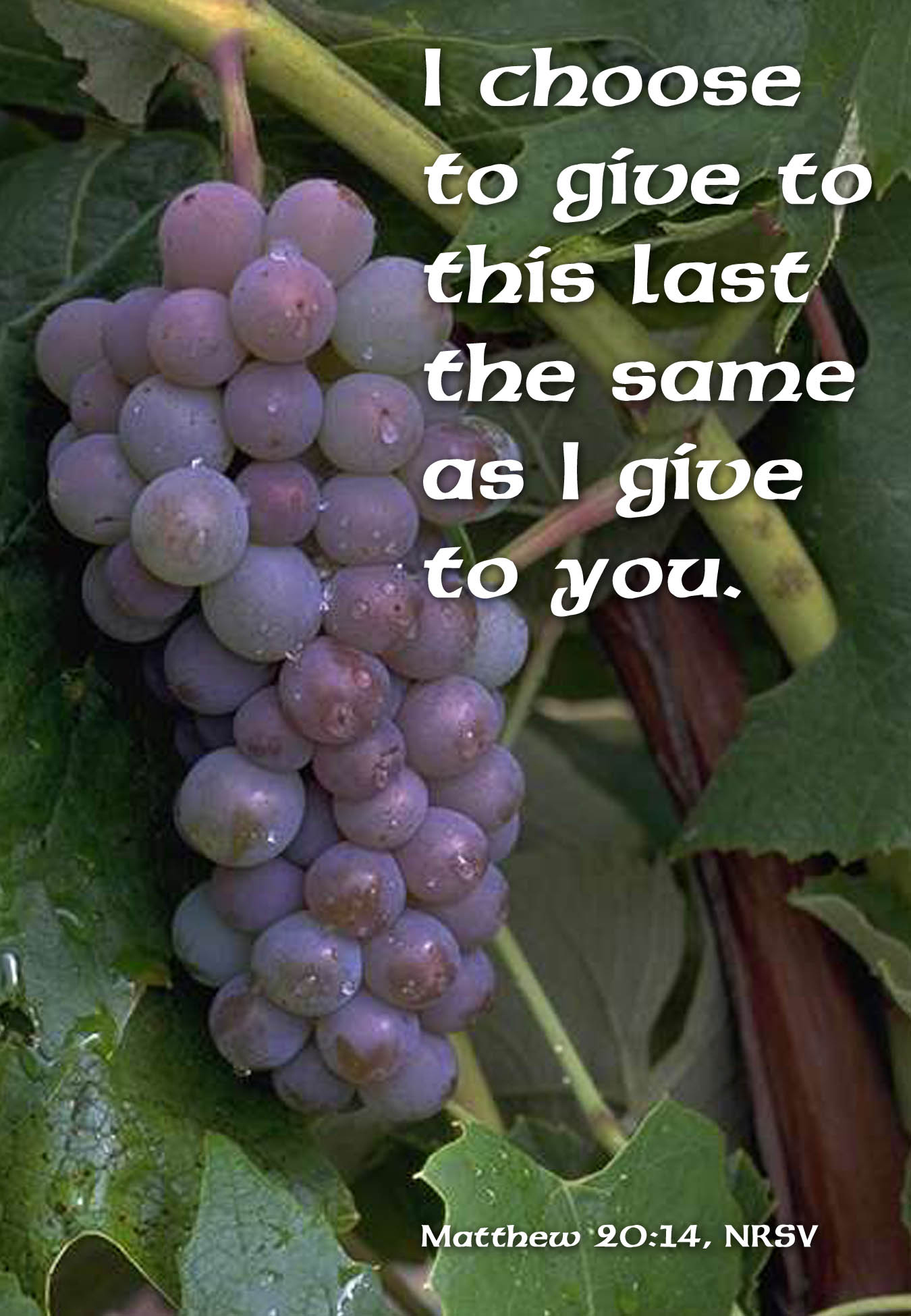 